Hvorfor vælger vi Børnekompasset 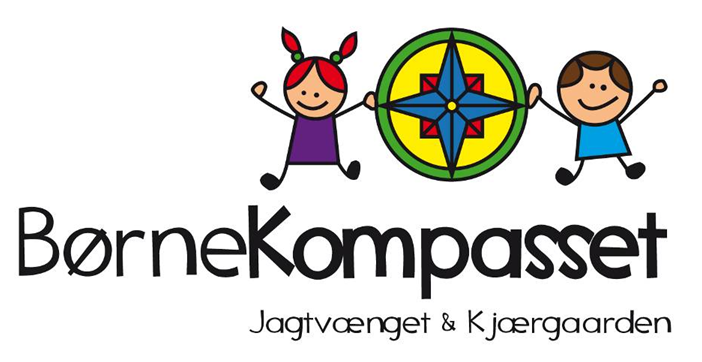 til vores barn: